                                                                                                   ПРОЕКТ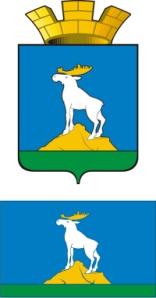 НИЖНЕСЕРГИНСКОЕ  ГОРОДСКОЕ ПОСЕЛЕНИЕДУМАЧЕТВЕРТЫЙ СОЗЫВТРИДЦАТЬ ШЕСТОЕ ЗАСЕДАНИЕ  РЕШЕНИЕот  21.05. 2020      № 16 г. Нижние СергиО внесении изменений  и дополнений в УставНижнесергинского городского поселенияВ связи с принятием Федеральных законов от 01.05.2019 № 87-ФЗ « О внесении изменений в Федеральный закон « Об общих принципах организации местного самоуправления в Российской Федерации», от 16.12.2019 № 432- ФЗ « О внесении изменений в отдельные законодательные акты Российской Федерации в целях совершенствования законодательства Российской  Федерации   о противодействии коррупции», в целях приведения Устава Нижнесергинского городского поселения в соответствие с федеральным законодательством, руководствуясь статьей 22 Устава Нижнесергинского городского поселения,  Дума Нижнесергинского  городского поселения РЕШИЛА:Внести в Устав Нижнесергинского городского поселения , принятый Решением Думы Нижнесергинского городского поселения от 8 декабря 2005 года № 5 « О принятии Устава Нижнесергинского городского поселения»  с изменениями, внесенными Решениями Думы Нижнесергинского  городского поселения от 17.05.2007 № 65, от 28.02.2008 № 95, от 30.09.2008 № 122, от 19.03.2009 № 156, от 24.04.2009 №164, от 24.07.2009 № 186, от 28.01.2010 № 35, от 29.04.2010 № 46, от 29.06.2010 № 66, от 26.08.2010 № 71, от 08.11.2010 № 86, от 30.03.2011 № 119, от 29.09.2011 № 152, от 28.03.2012 № 190, от 20.11.2012 № 250, от 22.08.2013 № 317, от 24.10.2013 № 7, от 16.01.2014 № 38, от 30.03.2015 № 131, от 28.12.2015 № 181, от 29.09.2016 № 231, от 29.05.2017 № 286, от 30.11.2017 № 20, от 22.03.2018 № 38, от 27.09.2018 № 63; от 23.05.2019 № 103;от 28.10.2019 232 следующие изменения: «Статья 2. Наименование муниципального образования  изложить в следующей редакции:Наименование муниципального образования – Нижнесергинское городское   поселение Нижнесергинского муниципального района Свердловской области.   Сокращенная форма муниципального образования –  Нижнесергинское городское поселение.    В официальных символах муниципального образования, наименованиях органов местного самоуправления, выборных и иных должностных лиц местного самоуправления, муниципальных правовых актах, а также в других случаях, требующих указания наименования  муниципального образования, допускается использование сокращенной формы наименования муниципального образования наравне с наименованием муниципального образования, определенным абзацем первым настоящей статьи.    Термины  «Нижнесергинское городское поселение Нижнесергинского муниципального района Свердловской области»,  «  городское поселение»,« поселение»,«муниципальное образование», применяемые  в настоящем Уставе, имеют одинаковое значение.»; 1.2 подпункт 10 статьи 24  изложить в следующей редакции:«10. Депутат, осуществляющий свои полномочия на постоянной основе, не вправе: «1) заниматься предпринимательской деятельностью лично или через доверенных лиц;2) участвовать в управлении коммерческой или некоммерческой организацией, за исключением следующих случаев:а) участие на безвозмездной основе в управлении политической партией, органом профессионального союза, в том числе выборным органом первичной профсоюзной организации, созданной в органе местного самоуправления, аппарате избирательной комиссии муниципального образования, участие в съезде (конференции) или общем собрании иной общественной организации, жилищного, жилищно-строительного, гаражного кооперативов, товарищества собственников недвижимости;б) участие на безвозмездной основе в управлении некоммерческой организацией (кроме участия в управлении политической партией, органом профессионального союза, в том числе выборным органом первичной профсоюзной организации, созданной в органе местного самоуправления, аппарате избирательной комиссии муниципального образования, участия в съезде (конференции) или общем собрании иной общественной организации, жилищного, жилищно-строительного, гаражного кооперативов, товарищества собственников недвижимости) с предварительным уведомлением Губернатора Свердловской области в порядке, установленном законом Свердловской области;в) представление на безвозмездной основе интересов муниципального образования в совете муниципальных образований Свердловской области, иных объединениях муниципальных образований, а также в их органах управления;г) представление на безвозмездной основе интересов муниципального образования в органах управления и ревизионной комиссии организации, учредителем (акционером, участником) которой является муниципальное образование, в соответствии с муниципальными правовыми актами, определяющими порядок осуществления от имени муниципального образования полномочий учредителя организации либо порядок управления находящимися в муниципальной собственности акциями (долями в уставном капитале);д) иные случаи, предусмотренные федеральными законами;3) заниматься иной оплачиваемой деятельностью, за исключением преподавательской, научной и иной творческой деятельности. При этом преподавательская, научная и иная творческая деятельность не может финансироваться исключительно за счет средств иностранных государств, международных и иностранных организаций, иностранных граждан и лиц без гражданства, если иное не предусмотрено международным договором Российской Федерации или законодательством Российской Федерации;4) входить в состав органов управления, попечительских или наблюдательных советов, иных органов иностранных некоммерческих неправительственных организаций и действующих на территории Российской Федерации их структурных подразделений, если иное не предусмотрено международным договором Российской Федерации или законодательством Российской Федерации.».1.3 подпункт 20 статьи 27 изложить в следующей редакции:«20. Глава поселения не вправе :«1) заниматься предпринимательской деятельностью лично или через доверенных лиц;2) участвовать в управлении коммерческой или некоммерческой организацией, за исключением следующих случаев:а) участие на безвозмездной основе в управлении политической партией, органом профессионального союза, в том числе выборным органом первичной профсоюзной организации, созданной в органе местного самоуправления, аппарате избирательной комиссии муниципального образования, участие в съезде (конференции) или общем собрании иной общественной организации, жилищного, жилищно-строительного, гаражного кооперативов, товарищества собственников недвижимости;б) участие на безвозмездной основе в управлении некоммерческой организацией (кроме участия в управлении политической партией, органом профессионального союза, в том числе выборным органом первичной профсоюзной организации, созданной в органе местного самоуправления, аппарате избирательной комиссии муниципального образования, участия в съезде (конференции) или общем собрании иной общественной организации, жилищного, жилищно-строительного, гаражного кооперативов, товарищества собственников недвижимости) с предварительным уведомлением Губернатора Свердловской области в порядке, установленном законом Свердловской области;в) представление на безвозмездной основе интересов муниципального образования в совете муниципальных образований Свердловской области, иных объединениях муниципальных образований, а также в их органах управления;г) представление на безвозмездной основе интересов муниципального образования в органах управления и ревизионной комиссии организации, учредителем (акционером, участником) которой является муниципальное образование, в соответствии с муниципальными правовыми актами, определяющими порядок осуществления от имени муниципального образования полномочий учредителя организации либо порядок управления находящимися в муниципальной собственности акциями (долями в уставном капитале);д) иные случаи, предусмотренные федеральными законами;3) заниматься иной оплачиваемой деятельностью, за исключением преподавательской, научной и иной творческой деятельности. При этом преподавательская, научная и иная творческая деятельность не может финансироваться исключительно за счет средств иностранных государств, международных и иностранных организаций, иностранных граждан и лиц без гражданства, если иное не предусмотрено международным договором Российской Федерации или законодательством Российской Федерации;4) входить в состав органов управления, попечительских или наблюдательных советов, иных органов иностранных некоммерческих неправительственных организаций и действующих на территории Российской Федерации их структурных подразделений, если иное не предусмотрено международным договором Российской Федерации или законодательством Российской Федерации.».3. Вынести проект решения на публичные слушания. Публичные слушания провести  по истечении 30 дней с момента опубликования проекта решения.4. Контроль за исполнением проекта решения возложить на постоянную комиссию по местному самоуправлению ( Жердева .В.).Председатель ДумыНижнесергинскогогородского поселения                                                       А.А. Яковлев